МУНИЦИПАЛЬНЫЙ СОВЕТВНУТРИГОРОДСКОГО МУНИЦИПАЛЬНОГО ОБРАЗОВАНИЯГОРОДА ФЕДЕРАЛЬНОГО ЗНАЧЕНИЯ САНКТ – ПЕТЕРБУРГАМУНИЦИПАЛЬНЫЙ ОКРУГ СОСНОВАЯ ПОЛЯНА_____________________________________________________________     198264, Санкт-Петербург, ул. Пограничника Гарькавого, дом 22, корп. 3РЕШЕНИЕот __.__.2023 г. №___О признании утратившим силу Решения Муниципального Совета 
от 26.02.2021 №68 «Об утверждении Положения о помощнике депутата 
Муниципального Совета внутригородского муниципального образования 
города федерального значения Санкт-Петербурга 
муниципальный округ Сосновая ПолянаВ целях приведения муниципальных правовых актов в соответствии 
с требованиями законодательства Российской Федерации, Муниципальный Совет решил:1. Признать утратившим силу Решение Муниципального Совета МО Сосновая Поляна от 26.02.2021 №68 «Об утверждении Положения о помощнике депутата Муниципального Совета внутригородского муниципального образования города федерального значения Санкт-Петербурга муниципальный округ Сосновая Поляна».2. Главе муниципального образования, исполняющему полномочия председателя Муниципального Совета МО Сосновая Поляна издать Распоряжение о снятии полномочий со всех помощников депутатов Муниципального Совета МО Сосновая Поляна шестого созыва.3. Контроль за исполнением настоящего Решения возложить на Главу муниципального образования, исполняющего полномочия председателя Муниципального Совета МО Сосновая Поляна.4. Настоящее Решение вступает в силу с момента его официального опубликования (обнародования). Глава муниципального образования, исполняющий полномочия председателя Муниципального Совета МО Сосновая Поляна	                               С. Ю. Давыдова6созыв2019-2024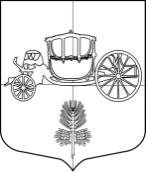 